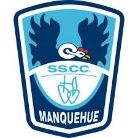 Name:_______________________________________ Grade:_________.WHAT IS YOUR FAVORITE FOOD?Draw your favorite food on the plate and then color.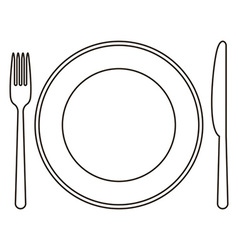 